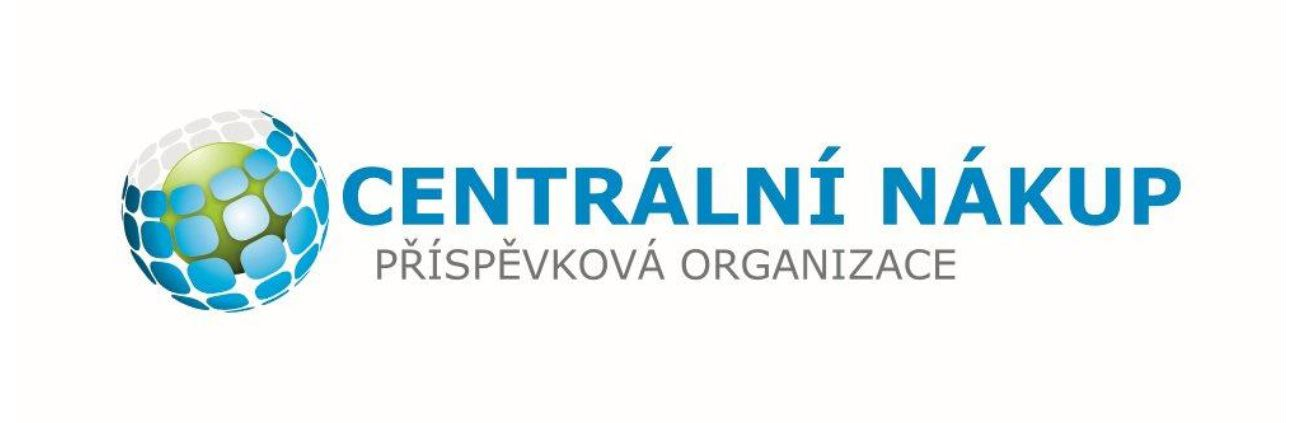 zapsaná v obchodním rejstříku vedeném Kr. soudem v Plzni, oddíl Pr, vložka 723IČO:DIČ:naše zn.: vyřizuje: 72046635CZ 72046635 3007/19/CN .........................Beneš & Michl s.r.o. Božkovská 671 33326 00 Plzeň            datum:	10.07.2019Uvedená cena je cena maximální a při jejím překročení je nutné kontaktovat objednatele.Daňový doklad musí obsahovat mimo údaje stanovené zákonem o DPH číslo objednávky (smlouvy) a fakturační adresu dle výpisu z obchodního rejstříku:Centrální nákup Plzeňského kraje, příspěvková organizace Vejprnická 663/56318 00 PlzeňBez těchto údajů bude doklad vrácen dodavateli (zhotoviteli). Splatnost faktury je 30 dní po jejím doručení objednateli.………………………….         Akceptace objednávky dodavatelem: 10.7.2019OBJEDNÁVKA ČÍSLO: Obj-158/19Objednáváme u Vás:ProduktCena bez DPHREDESIGN LOGA: Logotyp - grafické práce (zadání, skici, návrh, ladění,20 000,00finalizace, ukázka použití na 3 materiálech, exporty, logo manuál): 15000Kč bez DPH,licence neomezeného použití: 5000 Kč bez DPHREDESIGN WEBOVÝCH STRÁNEK: (přes systém SolidPixels - bude47 000,00vytvořena nová objednávka - jiný dodavatel)1)Grafická úprava základní šablony: 32000 Kč bez DPH,2)Plnění obsahu: 15000 Kč bez DPHCena celkem bez DPH67 000,00DPH	sazba DPH 21 %14 070,00Cena celkem vč. DPH81 070,00